Publicado en Madrid el 22/02/2021 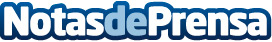 Mejor Visión: "Las revisiones optométricas en bebés prematuros son esenciales"La prematuridad de los bebés influye de forma muy directa a la función visual, aumentando el riesgo de distintas patologías y disfunciones visuales que es muy importante tratarDatos de contacto:Mejos Visión91 551 11 00Nota de prensa publicada en: https://www.notasdeprensa.es/mejor-vision-las-revisiones-optometricas-en Categorias: Medicina Infantil Ocio para niños http://www.notasdeprensa.es